Муниципальное бюджетное общеобразовательное учреждение города Керчи Республики Крым «Межшкольный учебный комбинат «Профцентр»карта коррупционных рисковкерчьПриложение 3
 к приказу  от 02.02. 2017 года № 9/2Зоны повышенного коррупционного риска.2. Минимизация коррупционных рисков либо их устранение в конкретных управленческих процессах реализации коррупционно-опасных функцийМинимизация коррупционных рисков либо их устранение достигается различными методами:от реинжиниринга соответствующей коррупционно-опасной функции 
до введения препятствий (ограничений), затрудняющих реализацию коррупционных схем.В этой связи, к данным мероприятиям можно отнести:перераспределение функций между структурными подразделениями внутри организации.использование информационных технологий в качестве приоритетного направления для осуществления служебной деятельности (служебная корреспонденция);совершенствование механизма отбора должностных лиц для включения в состав комиссий, рабочих групп. В целях недопущения совершения должностными лицами коррупционных правонарушений или проявлений коррупционной направленности реализацию антикоррупционных мероприятий необходимо осуществлять на постоянной основе посредством:организации внутреннего контроля за исполнением должностными лицами своих обязанностей, основанного на механизме проверочных мероприятий. При этом проверочные мероприятия должны проводиться и на основании поступившей информации о коррупционных проявлениях, в том числе жалоб и обращений граждан и организаций, публикаций о факте коррупционной деятельности должностных лиц 
в средствах массовой информации;использования средств видеонаблюдения и аудиозаписи в местах приема граждан 
и представителей организаций;проведения разъяснительной и иной работы для существенного снижения возможностей коррупционного поведения при исполнении  коррупционно-опасных функций.С картой коррупционных рисков ознакомлены:Директор						  ____________ Т.В. БерберЗам. директора по АХР				  ____________ Е.В. ЧжанЗам. директора по УВР				  ____________ И.В.ЛаринаСекретарь руководителя				____________А.С. МитрощенковаСпециалист по закупкам				  ____________ Ю.В.Волобуева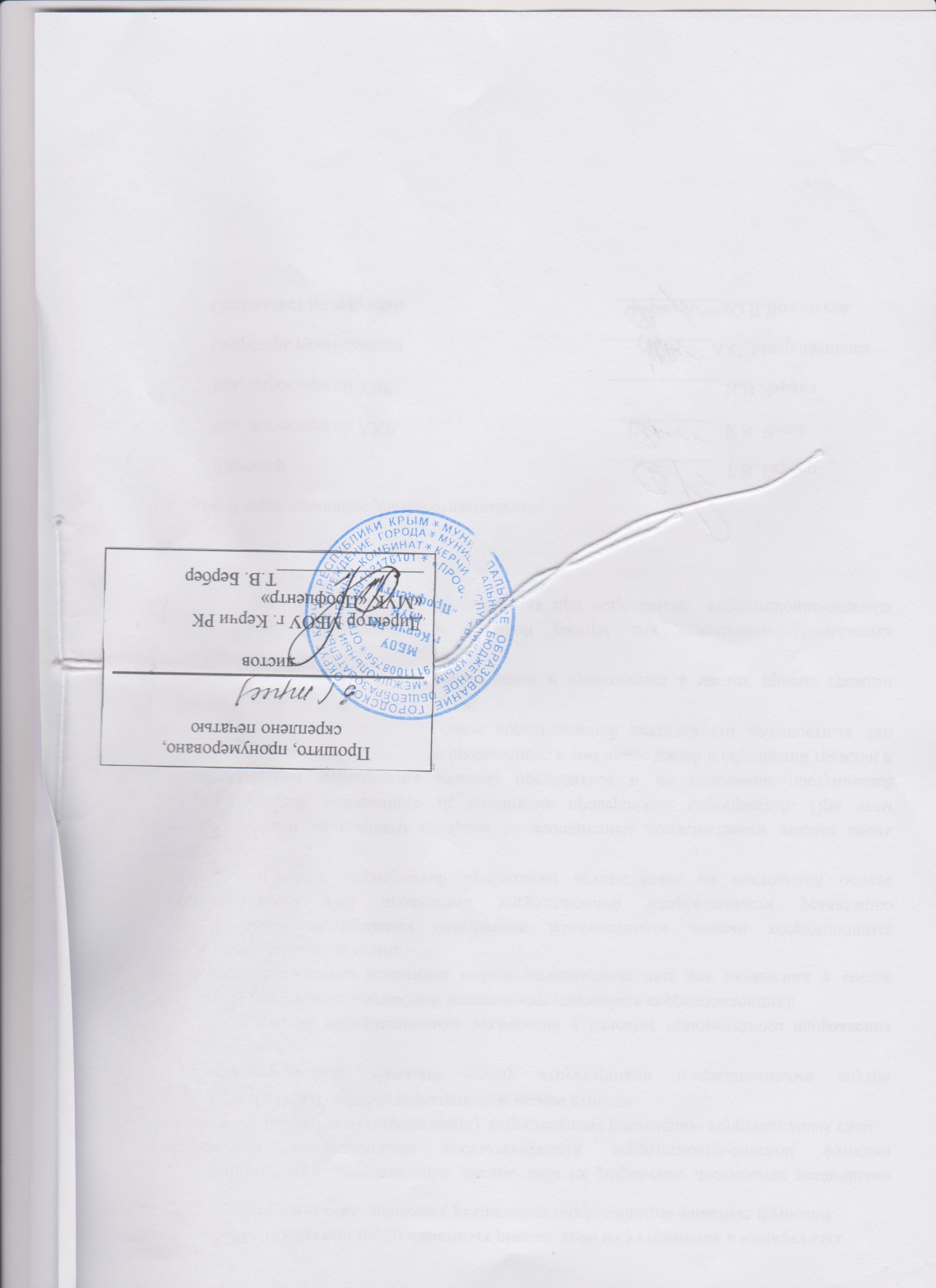 №п/пЗоны повышенного коррупционного рискаОписание коррупционного риска1.Организация производственной деятельности- использование своих служебных полномочий при решении личных вопросов, связанных с удовлетворением материальных потребностей должностного лица либо его родственников;- использование в личных или групповых интересах информации, полученной при выполнении служебных обязанностей, если такая информация не подлежит официальному распространению.2.Размещение заказов на поставку товаров, выполнение работ и оказание услуг- отказ от проведения мониторинга цен на товары и услуги;- предоставление заведомо ложных сведений о проведении мониторинга цен на товары и услуги;- размещение заказов ответственным лицом на поставку товаров и оказание услуг из ограниченного числа поставщиков именно в той организации, руководителем отдела продаж которой является его родственник или знакомый и т. д.3.Регистрация имущества и ведение баз данных имущества- несвоевременная постановка на регистрационный учет имущества;- умышленно досрочное списание материальных средств и расходных материалов с регистрационного учета;- отсутствие регулярного контроля наличия и сохранности имущества4.Обращения юридических, физических лиц- требование от юридических и физических лиц информации, предоставление которой не предусмотрено действующим законодательством;- нарушение установленного порядка рассмотрения обращений граждан, организаций5.Взаимоотношения с вышестоящими должностными лицами - дарение подарков и оказание не служебных услуг вышестоящим должностным лицам, за исключением символических знаков внимания, протокольных мероприятий6.Составление, заполнение документов, справок, отчетности- искажение, скрытие или предоставление заведомо ложных сведений в отчетных документах, справках гражданам, являющихся существенным элементом служебной деятельности 7.Работа со служебной информацией, документами- попытка несанкционированного доступа к информационным ресурсам8.Проведение аттестации педагогических сотрудников- необъективная оценка деятельности педагогических работников, завышение результативности труда9.Оплата труда - оплата рабочего времени в полном объеме в случае, когда сотрудник фактически отсутствовал на рабочем месте 10.Аттестация обучающихся- необъективность в распределении призовых мест при участии в конкурсах и выставках;- завышение оценочных баллов за вознаграждение или оказание услуг со стороны обучающихся либо их родителей (законных представителей)